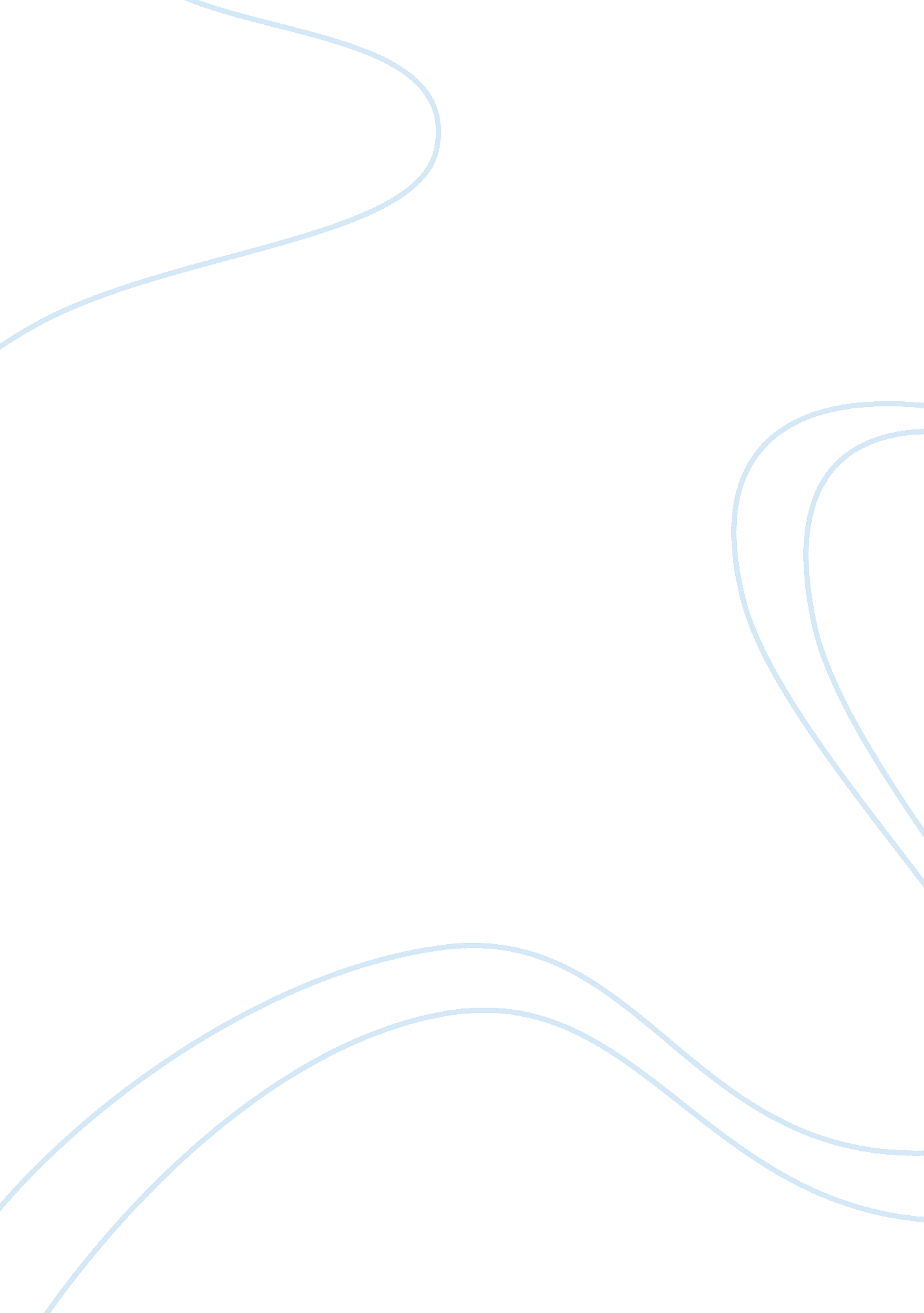 Genetic engineering and its applications biology essayLiterature, Russian Literature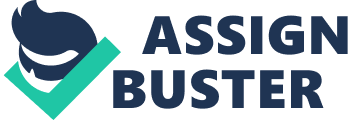 Most people are incognizant of which nutrients are genetically engineered and which 1s are non and in most occasions will purchase the least expensive 1s. Some people do non like eating genetically manipulated nutrients due to spiritual and ethical values, wellness testing and environmental concerns, so there should be labels to distinguish between the two. Genetically technology nutrients is necessary because it is more efficient in bring forthing harvests, doing them more low-cost, it is less damaging to the environment, and has therefore far proved to be safe. When you go to the supermarket and pick up your veggies in the green goods isle, do you cognize where these nutrients come from? If you are non purchasing the laughably expensive veggies that are labeled as “ organic ” , so opportunities are you are purchasing genetically engineered nutrients or otherwise known as biotech harvests. Believe it or non, the bulk of green goods consumed in North America has had some signifier of familial alteration. Production of genetically engineered nutrients was a extremely controversial argument when it foremost began in the early 1990 ‘ s and is still an issue in different parts of the universe. In North America, assurance in genetically modified nutrients is rather high as they are portion of the diet for about everyone. In the UK, nevertheless, many have a fright of familial alterations and rigorous ordinances are in topographic point. It is of import to understand the procedure of familial technology. Familial technology is done through recombinant DNA-formation, or cistron splice. What happens is the subdivisions of familial stuff are transferred from one being to the other. Restriction enzymes are used to divide the DNA wherever desired sequences of bases are found. A series of fragments of Deoxyribonucleic acid are so combined with plasmids ( round molecules of DNA found in most bacteriums ) . The plasmid is removed from the bacteriums, and so split by limitation enzymes. The coveted DNA is so inserted into the plasmid which is so resealed by ligeses, which are enzymes that fix breakage in strands of DNA. This new strand of genetically modified DNA is placed back into the bacterium where it clones itself. Cell division creates many indistinguishable cells, each with a transcript of the recombinant-DNA molecule, therefore altering the familial construction of the being. Producing harvests that are genetically engineered can besides cut down harm to the environment. These harvests cut down the demand for ploughing or cultivated land. Harmonizing to Monsanto, “ in the United States entirely, these patterns and other preservation steps are cut downing dirt eroding by 1 billion dozenss and salvaging consumers $ 3. 5 billion in H2O intervention costs yearly ” ( hypertext transfer protocol: //www. monsanto. com/biotech-gmo/asp/globalOutlook. asp ) . In add-on, biotech harvests maximize the productiveness of bing farming area, intending more harvests can be grown in smaller countries. Over the past decennary, over 400 million estates of natural countries have been protected due to the efficiency of biotech harvests. Protecting these countries that provide nutrient and shelter for wildlife conserves biodiversity. In add-on, environmental impact is reduced since far less pesticides are used genetically modified harvests. Natural genteelness is an uncontrolled method of uniting cistrons since recombination is random, therefore less precise. Familial technology involves taking desired traits of one being and infixing it in another. These desired traits can vastly increase the efficiency of harvest production, doing certain harvests grow larger in shorter periods of clip. For illustration, scientists can genetically change trees to give nuts and fruits old ages before. Rapid development can even cut down the sum of resources required to turn the harvests. When husbandmans start bring forthing genetically modified harvests, they pay more than they would if they were turning harvests in a conventional mode. This is because extremely skilled scientists and expensive equipment are required to insulate and unite cistrons and behavior strict trials to guarantee the safety of the nutrient. However, in the long tally, husbandmans bring forthing biotech harvests make more money than those bring forthing harvests utilizing traditional methods. In 2007, husbandmans bring forthing genetically modified harvests made an extra US $ 10 billion. Crops made to be immune to pesticides will necessitate minimum pesticide applications and less farm labor. Besides harvests are modified to turn faster, giving husbandmans greater production degrees. In add-on, since familial technology is more precise With the universe ‘ s population turning exponentially, it would be highly hard to prolong everyone with traditional methods of cultivation. A common misconception is that ingestion of genetically modified nutrients can ensue in unanticipated wellness issues. The Royal Society of medical specialty published a reappraisal in 2008 observing that GM nutrients have been consumed by 1000000s of people for over 15 old ages without any studies of sick effects. The Food Directorate of Canada and the US-FDA must modulate and O. K. nutritionary features of the nutrients in comparing to nutrients produced in conventional ways. The NAS ( US National Academy of Science ) stated in a 2004 study that “ To day of the month, no inauspicious wellness effects attributed to familial technology have been documented in the human population. ” ( hypertext transfer protocol: //books. nap. edu/openbook. php? record_id= 10977 & A ; page= 1 ) . Several surveies claim to hold proven that some GM nutrients are insecure. For illustration, scientist Arpad Pusztai of the Rowett Research institute reported that rats who consumed murphies that were genetically altered to incorporate lectin developed damaged tissue in their enteric piece of land. This experiment was deemed flawed by other scientists, as a diet of merely murphies led to all the rats being ill. In a more recent illustration, three scientists reported that the genetically modified maize produced by the company Monsanto, cause kidney, bosom and liver harm in mammals. A panel of independent toxicologists subsequently reviewed the survey and concluded that it was statistically flawed and provided no grounds of inauspicious wellness effects ( hypertext transfer protocol: //www. monsanto. com/products/techandsafety/fortherecord_science/2010/monsanto_response_de_vendomois. asp ) . Despite rumours environing the negative wellness effects of GM nutrients, there has yet to be a unequivocal survey that proves they are harmful. The undue term “ Frankenfoods ” that has been coined by those that disapprove of familial technology gives people the misconception that these nutrients are experiments gone incorrect. Familial technology is merely an illustration of people utilizing scientific discipline and engineering to do easieraˆ¦Many argue that genetically modified nutrients should at least be labeled as so. However making so will make unneeded fright in consumers, who will get down to believehypertext transfer protocol: //www. sirc. org/gate/gm_food. htmlIMPORTANT: hypertext transfer protocol: //www. actionbioscience. org/biotech/sakko. html 